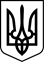 УкраїнаМЕНСЬКА МІСЬКА РАДАМенського району Чернігівської області(сорок перша сесія сьомого скликання)РІШЕННЯ04 серпня 2020 року 	№ 342Про затвердження проектів землеустрою щодо відведення земельних ділянок зі зміною цільового призначенняРозглянувши проєкти землеустрою щодо відведення земельних ділянок зі зміною цільового призначення з земель запасу на землі для громадських пасовищ: площею 14,9895 га кадастровий номер 7423087600:04:000:0532, площею 2,9593 га кадастровий номер 7423087600:02:000:0150 за межами с. Семенівка; площею 6,5790 га кадастровий номер 7423081500:04:000:1904, площею 2,3580 га кадастровий номер 7423081500:04:000:1909, площею 13,3801 га кадастровий номер 7423081500:04:000:1908, площею 2,5901 га кадастровий номер 7423081500:04:000:1910, площею 21,0002 га кадастровий номер 7423081500:04:000:1907, площею 22,1886 га кадастровий номер 7423081500:04:000:1905, площею 35,6713 га кадастровий номер 7423081500:03:000:0489, площею 7,8070 га кадастровий номер 7423081500:02:000:0442, площею 64,4356 га кадастровий номер 7423081500:02:000:0444, за межами с. Бірківка, керуючись Земельним кодексом України, Законом України „Про місцеве самоврядування в Україні”, та розпорядженням Кабінету Міністрів України від 31.01.2018 року №60-р, Менська міська радаВИРІШИЛА:Затвердити проєкти землеустрою щодо відведення земельних ділянок зі зміною цільового призначення з земель запасу на землі для громадських пасовищ:за межами с. Семенівка Менського району:площею 14,9895 га	кадастровий номер 7423087600:04:000:0532,площею   2,9593 га	кадастровий номер 7423087600:02:000:0150,за межами с. Бірківка Менського району:площею   6,5790 га 	кадастровий номер 7423081500:04:000:1904,площею   2,3580 га 	кадастровий номер 7423081500:04:000:1909,площею 13,3801 га 	кадастровий номер 7423081500:04:000:1908,площею   2,5901 га 	кадастровий номер 7423081500:04:000:1910,площею 21,0002 га 	кадастровий номер 7423081500:04:000:1907,площею 22,1886 га 	кадастровий номер 7423081500:04:000:1905,площею 35,6713 га 	кадастровий номер 7423081500:03:000:0489,площею   7,8070 га 	кадастровий номер 7423081500:02:000:0442,площею 64,4356 га	кадастровий номер 7423081500:02:000:0444.Контроль за виконанням рішення покласти на постійну комісію з питань містобудування, будівництва, земельних відносин та охорони природи.Міський голава	Г.А. Примаков